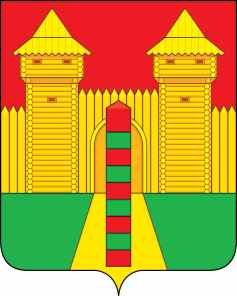 АДМИНИСТРАЦИЯ  МУНИЦИПАЛЬНОГО  ОБРАЗОВАНИЯ «ШУМЯЧСКИЙ   РАЙОН» СМОЛЕНСКОЙ  ОБЛАСТИПОСТАНОВЛЕНИЕот 27.04.2023г. № 165          п. ШумячиВ соответствии с Градостроительным кодексом Российской Федерации, Федеральным законом от 06.03.2003г. № 131-ФЗ «Об общих принципах организации местного самоуправления в Российской Федерации», Уставом муниципального образования «Шумячский район» Смоленской области, Правилами землепользования и застройки Шумячского городского поселения, Положением об организации и проведении публичных слушаний в области градостроительной деятельности на территории муниципального образования «Шумячский район» Смоленской области, Положением о Комиссии по землепользованию и застройке муниципального образования «Шумячский район» Смоленской области, на основании служебной записки начальника Отдела городского хозяйства Администрации муниципального образования «Шумячский район» Смоленской области Павлюченковой Л.А. от 19.04.2023г. (регистрационный № 500)	Администрация муниципального образования «Шумячский район» Смоленской области	П О С Т А Н О В Л Я Е Т:1. Назначить публичные слушания по вопросу утверждения проектов межевания территории земельных участков улично-дорожной сети, расположенных  по адресу: Российская Федерация, Смоленская область, Шумячский район, Шумячское городское поселение, п. Шумячи, ул.8 Марта, Российская Федерация, Смоленская область, Шумячский район, Шумячское городское поселение, п. Шумячи, ул. Мелиоративная, Российская Федерация, Смоленская область, Шумячский район, Шумячское городское поселение,                  п. Шумячи, ул. Луговая, Российская Федерация, Смоленская область, Шумячский район, Шумячское городское поселение, п. Шумячи, ул. Лесная, Российская Федерация, Смоленская область, Шумячский район, Шумячское городское поселение, п. Шумячи, переулок 2-ой Заводской, Российская Федерация, Смоленская область, Шумячский район, Шумячское городское поселение, п. Шумячи, переулок 1-ый Заводской, Российская Федерация, Смоленская область, Шумячский район, Шумячское городское поселение,                       п. Шумячи, переулок Гагарина, с разрешенным использованием – земли населенных пунктов.2. Определить, что публичные слушания состоятся 24.05.2023г. в 15 ч. 00 мин. в зале заседаний Администрации муниципального образования «Шумячский район» Смоленской области по адресу: Смоленская область, Шумячский район, п. Шумячи, ул. Школьная, д. 1, 2 этаж, зал заседаний.3. Установить, что внесение предложений и замечаний заинтересованными лицами в устной и (или) письменной форме принимаются Комиссией по землепользованию и застройке муниципального образования «Шумячский район» Смоленской области до 23.05.2023 г. в рабочие дни с 09 ч. 00 мин. до                  13 ч. 00 мин. и с 14 ч. 00 мин. до 18 ч. 00 мин., по адресу: Смоленская область, Шумячский район, п. Шумячи, ул. Школьная, д. 1, 3 этаж, кабинет 44.4. Контроль за исполнением настоящего постановления возложить на заместителя Главы муниципального образования «Шумячский район» Смоленской области Н.М. Елисеенко.О назначении публичных слушаний по вопросу утверждения проектов межевания территории земельных участков улично-дорожной сети, расположенных  по адресу: Российская Федерация, Смоленская область, Шумячский район, Шумячское городское поселение, п. Шумячи, ул.8 Марта, Российская Федерация, Смоленская область, Шумячский район, Шумячское городское поселение, п. Шумячи,                      ул. Мелиоративная, Российская Федерация, Смоленская область, Шумячский район, Шумячское городское поселение, п. Шумячи, ул. Луговая, Российская Федерация, Смоленская область, Шумячский район, Шумячское городское поселение, п. Шумячи,                       ул. Лесная, Российская Федерация, Смоленская область, Шумячский район, Шумячское городское поселение,                        п. Шумячи, переулок 2-ой Заводской, Российская Федерация, Смоленская область, Шумячский район, Шумячское городское поселение, п. Шумячи, переулок 1-ый Заводской , Российская Федерация, Смоленская область, Шумячский район, Шумячское городское поселение, п. Шумячи, переулок Гагарина, с разрешенным использованием – земли населенных пунктовГлава муниципального образования «Шумячский район» Смоленской областиА.Н. Васильев